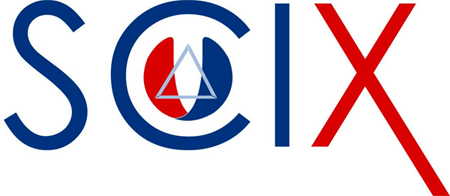 SciX 2024 Exhibitor Booth Selection FormRaleigh Convention Center, Raleigh, NC, USAConference Dates: October 20 - 25, 2024Company Name 	________________________________________Contact Person 		________________________________________Phone 			________________________________________Email		 	________________________________________Booth Rates	Standard Price	Early-Bird Price*10’ x 10’ booth 	$3,250	$2,70010’ x 20’ booth 	$4,900	$4,10010’ x 30’ booth 	$6,300	$5,30020' x 20' booth 	$7,200	$6,00020' x 30' booth 	$8,700	$7,500* Early-Bird pricing is available to exhibitors who complete registration and submit a non-refundable $500 deposit to hold booth location on or before November 15, 2023.  Full payment is due by February 1, 2024.NOTE: FACSS offers the ability to pay with credit card or wire transfer. For transactions involving a credit card, FACSS will charge a 3% convenience fee to cover the cost of credit card merchant services.Booth Size (select one)	10 x 1010 x 2010 x 3020 x 2020 x 30Other ___________________________Preferred Booth Location (Select 3)	____________  	____________	____________	1st Choice	2nd Choice	3rd ChoiceBooth selection will take place based upon priority points.  Early-Bird booth selection for 2024 is expected to be finalized by early December of 2023.SciX 2024 Floorplan LayoutRaleigh Convention Center, Raleigh, NC, USAConference Dates: October 20 - 25, 2024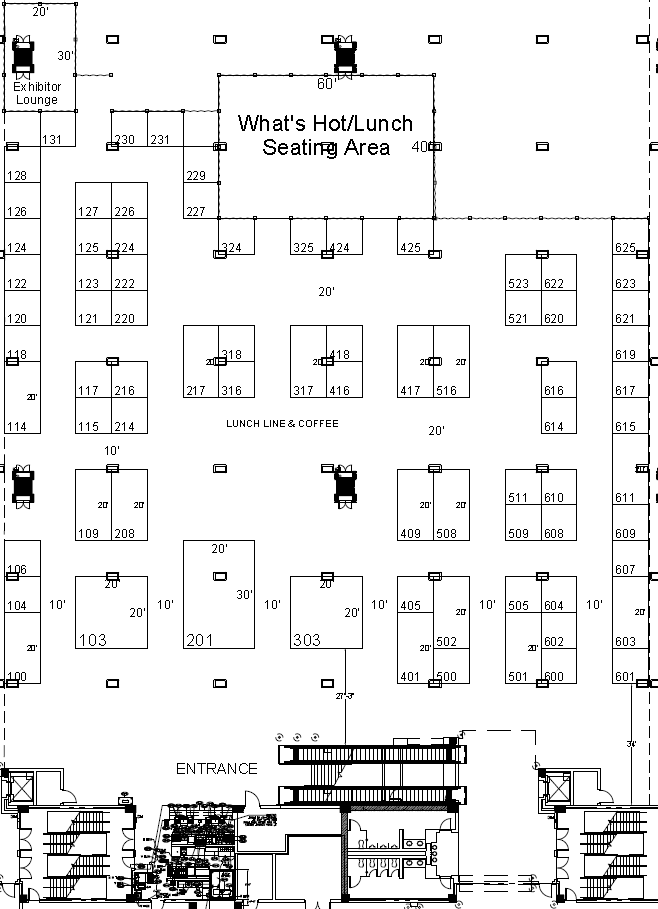 